POLA KOMUNIKASI INTERPERSONAL ANTARA GURU DAN MURID TUNARUNGU DI SLB NEGERI CILEUNYI KAB.BANDUNGAnalisi interaksi Simbolik pada komunikasi Interpersonal Guru dan Murid Tunarungu di SLB Negeri Cileunyi Kab .BandungOleh :Chandra Taufik F.P.SNRP : 142050051SKRIPSIUntuk Memperoleh Gelar Sarjana Pada Program Studi Ilmu Komunikasi Fakultas Ilmu Sosial dan Ilmu Politik Universitas Pasundan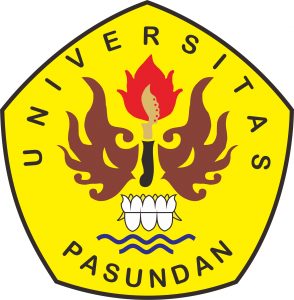 	FAKULTAS ILMU SOSIAL DAN ILMU POLITIK UNIVERSITAS PASUNDAN BANDUNG2019